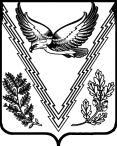 АДМИНИСТРАЦИЯ КУБАНСКОГО СЕЛЬСКОГО ПОСЕЛЕНИЯАПШЕРОНСКОГО РАЙОНАПОСТАНОВЛЕНИЕ от 14.11.2012                                                                                               № 197                                                      ст. КубанскаяО назначении публичных слушаний по проекту бюджета Кубанского сельского поселения Апшеронского района на 2013 год, об утверждении порядка учета предложений и участия граждан  в обсуждении проекта  бюджета на 2013 годВ соответствии  с Федеральным законом  от 06 октября 2003 года № 131-ФЗ «Об общих принципах организации местного самоуправления в Российской Федерации», Уставом Кубанского сельского поселения Апшеронского района,     п о с т а н о в л я ю:1.  Назначить проведение публичных слушаний по теме: «Рассмотрение проекта бюджета Кубанского сельского поселения Апшеронского района на 2013 год» на 06 декабря 2012года.2. Образовать оргкомитет по проведению публичных слушаний по теме: «Рассмотрение проекта бюджета Кубанского сельского поселения Апшеронского района на 2013 год» и утвердить его состав (приложение №1).3. Утвердить порядок учета предложений и участия граждан в обсуждении проекта  бюджета Кубанского сельского поселения на 2013 год (приложение №2). 4. Делопроизводителю администрации Кубанского сельского поселения Дудкиной Т.Н. обнародовать  настоящее  постановление и проект бюджета Кубанского сельского поселения на 2013 год на  информационных стендах администрации Кубанского сельского поселения Апшеронского района.5. Контроль за выполнением настоящего постановления оставляю за собой.6.Постановление вступает  в силу со дня его  официального обнародования.Глава Кубанского сельского поселения                                                                       И.М.Триполец                                                                                       ПРИЛОЖЕНИЕ  №1к постановлению	 администрацииКубанского сельского поселенияАпшеронского района  от  14.11.2012 года     №197СОСТАВоргкомитета по проведению публичных слушаний по теме: «Рассмотрение проекта бюджета Кубанского сельского поселения Апшеронского района на 2013 год»Ильина Ольга Владимировна – ведущий специалист финансового отдела администрации Кубанского сельского поселения Апшеронского района,   руководитель оргкомитетаАпресян Андрей Толикович – депутат Совета Кубанского сельского                 поселения Апшеронского района, заместитель руководителя оргкомитетаЧлены оргкомитета:Потуга Анна Викторовна        –        главный специалист   финансового отдела  администрации Кубанского сельского поселения Апшеронского районаКозырев Владимир Анатольевич                         -  депутат Совета Кубанского сельского     поселения  Апшеронского районаКиселев Федор Петрович                   -     депутат Совета Кубанского сельского поселения Апшеронского районаГлава Кубанского сельского поселения                                                                       И.М.Триполец                                                                                       ПРИЛОЖЕНИЕ № 2                                                                                           УТВЕРЖДЕН                                                                             постановлением администрации                                                                             Кубанского сельского поселения                                                                                     Апшеронского района                                                                                    от  14.11.2012 № 197ПОРЯДОКучета предложений и участия граждан в обсуждении проекта бюджета Кубанского сельского поселения Апшеронского района на 2013 год	1.Жители Кубанского сельского поселения Апшеронского района с момента опубликования (обнародования) проекта бюджета Кубанского сельского поселения на 2013 год  вправе участвовать в его обсуждении в следующих формах:	1) проведение собраний граждан по месту жительства; 	2)массового обсуждения проекта  бюджета Кубанского сельского поселения Апшеронского района на 2013 год  в порядке, предусмотренном настоящим Порядком;	3)проведение публичных слушаний по проекту бюджета Кубанского сельского поселения Апшеронского района на 2013 год;	4)в иных формах, не противоречащих действующему законодательству.	2.Предложения о дополнениях и (или) изменениях по опубликованному (обнародованному) проекту  бюджета  на 2013 год (далее - предложения), выдвинутые населением на публичных  слушаниях, указываются в итоговом документе публичных слушаний,  который передается в оргкомитет по проведению публичных  слушаний по рассмотрению проекта бюджета Кубанского сельского поселения Апшеронского района на 2013 год (далее – оргкомитет).	3.Предложения жителей  Кубанского сельского поселения Апшеронского района к опубликованному проекту бюджета Кубанского сельского поселения Апшеронского района на 2013 год  могут вноситься со дня его опубликования, но не позднее, чем за 5 дней до даты проведения публичных слушаний в оргкомитет по адресу: Краснодарский край, Апшеронский район, улица Красная 21.	4.Внесенные предложения регистрируются оргкомитетом, рассматриваются им в соответствии с настоящим Порядком.	5.Предложения должны соответствовать Конституции РФ, требованиям Федерального закона от 06 октября 2003 года № 131 – ФЗ «Об общих принципах организации местного самоуправления в Российской Федерации», федеральному законодательству, законодательству Краснодарского края, нормативно-правовым актам администрации Кубанского сельского поселения Апшеронского района.	6.Предложения должны соответствовать следующим требованиям:2	1)должны обеспечивать  однозначное  толкование положений проекта бюджета Кубанского сельского поселения Апшеронского района на 2013 год;	2) не допускать  противоречие либо несогласованность с иными нормативными документами.	7. Предложения, внесенные с нарушением  требований и сроков, предусмотренных настоящим Порядком по решению оргкомитета, могут быть оставлены без рассмотрения.	8. По итогам изучения, анализа и обобщения  внесенных предложений оргкомитет составляет заключение.	9.Заключение оргкомитета на внесенные предложения должно содержать следующие положения:	1)общее количество поступивших предложений;	2)количество поступивших предложений, оставленных в соответствии с настоящим Порядком без рассмотрения;	3)отклоненные предложения ввиду несоответствия требованиям, предъявляемым настоящим Порядком;	4)предложения, рекомендуемые оргкомитетом к отклонению;	5)предложения, рекомендуемые оргкомитетом для внесения в текст  проекта бюджета Кубанского сельского поселения Апшеронского района на 2013 год.	10. Оргкомитет представляет в Совет  Кубанского сельского поселения свое заключение и материалы деятельности оргкомитета с приложением всех поступивших предложений.	11.Перед  решением вопроса о принятии (включении в текст проекта бюджета Кубанского сельского поселения на 2013 год) или отклонении предложений Совет Кубанского сельского поселения Апшеронского района в соответствии с регламентом заслушивает доклад председателя оргкомитета.	12.Итоги рассмотрения поступивших предложений с обязательным содержанием принятых (включенных в проект бюджета Кубанского сельского поселения на 2013 год) предложений подлежат официальному опубликованию (обнародованию).Глава Кубанского сельского поселения                                                                       И.М.Триполец